МИНИСТЕРСТВО ЗДРАВООХРАНЕНИЯ РЕСПУБЛИКИ БЕЛАРУСЬГУ «ДЯТЛОВСКИЙ РАЙОННЫЙ ЦЕНТР ГИГИЕНЫ И ЭПИДЕМИОЛОГИИ»Самый надёжный способ защитить себя от коронавируса и его тяжелых последствий – вакцинация! Эффективность вакцины составляет более 91%Вакцина безопасна! Никаких серьезных нежелательных явлений, связанных с вакцинацией, не зарегистрировано Заболеть коронавирусом при вакцинации невозможно (вакцина не содержит коронавирус, вызывающий COVID-19) Здоровым лицам в возрасте 18 лет и старше, особенно лицам, по роду своей деятельности контактирующим с большим количеством людей и подверженным высокому риску инфицирования (медицинским работникам, учителям, работникам     соцзащиты и др.)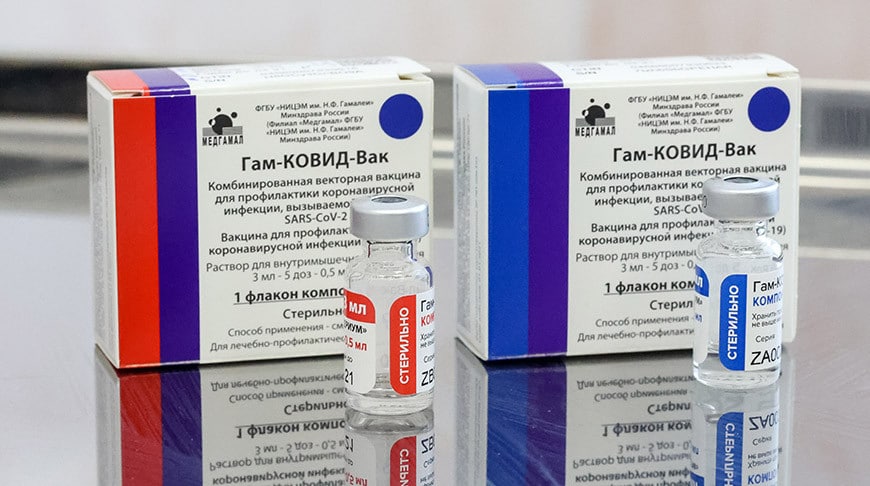 Осмотр врачом-специалистом (врач проведет общий осмотр, измерит температуру, возьмет        согласие на прививку, проинформирует о возможных побочных реакциях и даст рекомендации о действиях     после вакцинации) Вакцинация (вакцина вводится строго внутримышечно в верхнюю треть плеча)Наблюдение после процедуры (в течение 30 минут)Повторное введение вакцины (через 21 день)В течение нескольких дней после прививки лучше воздержаться от посещения сауны, бани, избегать чрезмерных физических нагрузок, не тереть место инъекции. Вакцинация может быть сделана через З-6 месяцев после перенесенной COVID-19 (независимо от степени тяжести перенесенного заболевания).Иммунитет после прививки начинает формироваться не сразу, наиболее полная защита формируется через 1-2 недели после введения второго компонента. Несмотря на проведенную вакцинацию против COVID-19 необходимо соблюдать профилактические мероприятия: ношение маски, гигиена рук и      социальное дистанцирование.2021 годТираж 1000 экз.